Продается земельный участок с аукциона на право заключения договора аренды земельного участка для строительстваи обслуживания объекта многофункционального назначения в г.п. Корма, ул. Ильющенко, 20ФотоМестоположениег.п. Корма, ул. Ильющенко, 20Кормянский р-н, Гомельская обл.Кадастровый номер 3225551000010011886.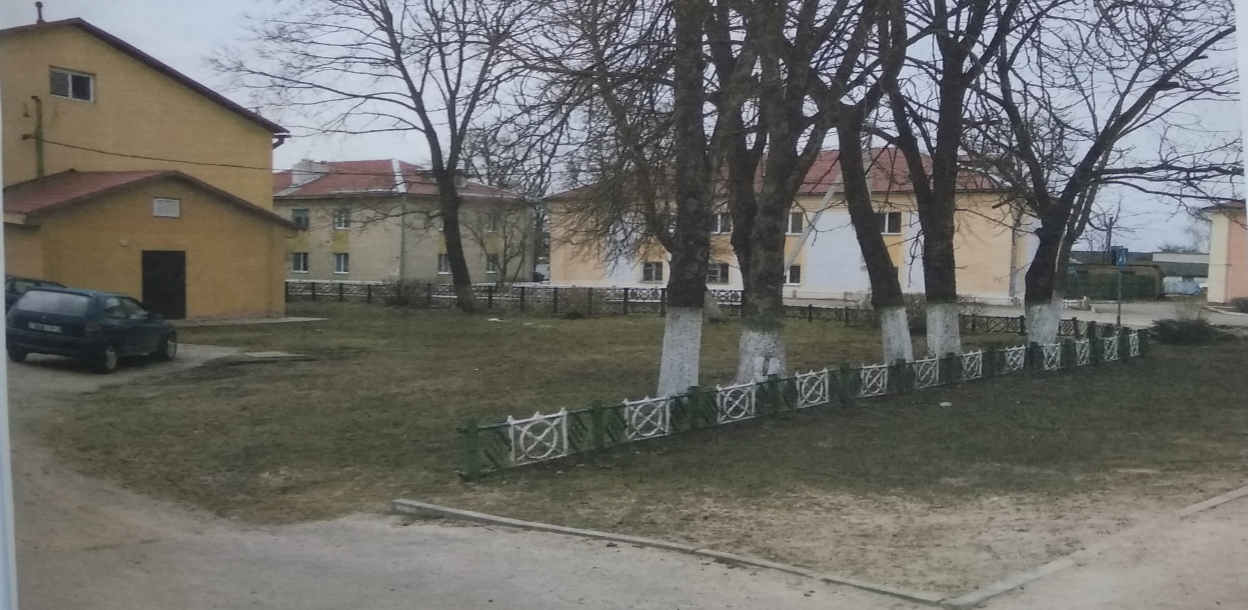 Площадь зем.участка0,0235 га ( 235 кв.м.)Начальная цена1061,31  BYNИнженерные коммуникации: Электричество – по границе участка (до 10 м);Газ – имеется возможность подключения (до 10 м);Вода – имеется возможность подключения (до 10 м);Канализация – центральная;Наличие качественного асфальтированного подъезда, асфальтированная ул. Ленина, ул. Ильющенко;Уличное освещение - централизованное.Расположение Участок расположен в центре населенного пункта, в шаговой доступности построены многоквартирные жилые дома, поверхность рельефа ровная.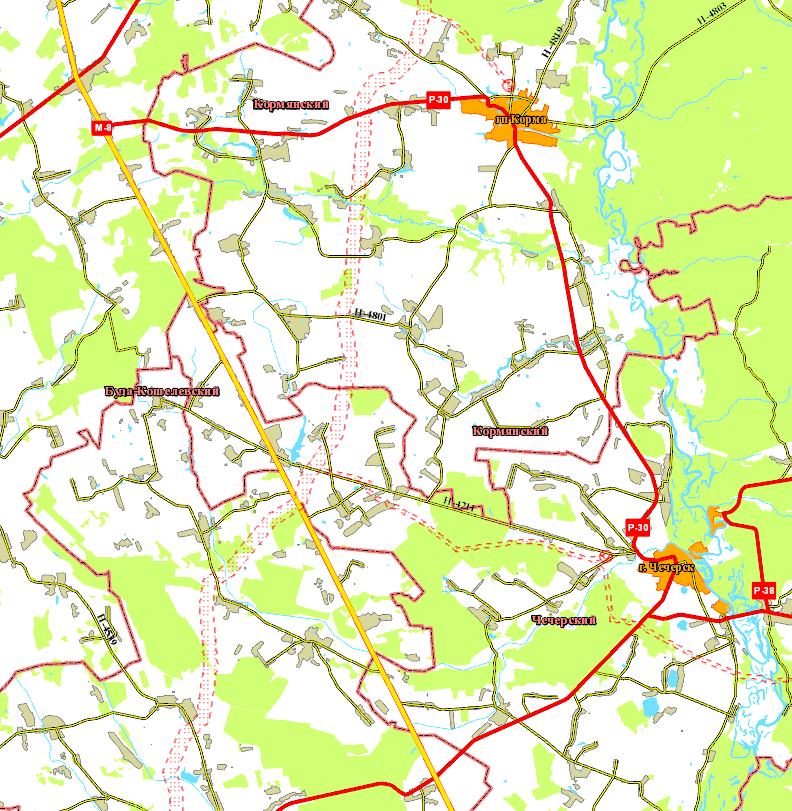 Расположение Участок расположен в центре населенного пункта, в шаговой доступности построены многоквартирные жилые дома, поверхность рельефа ровная.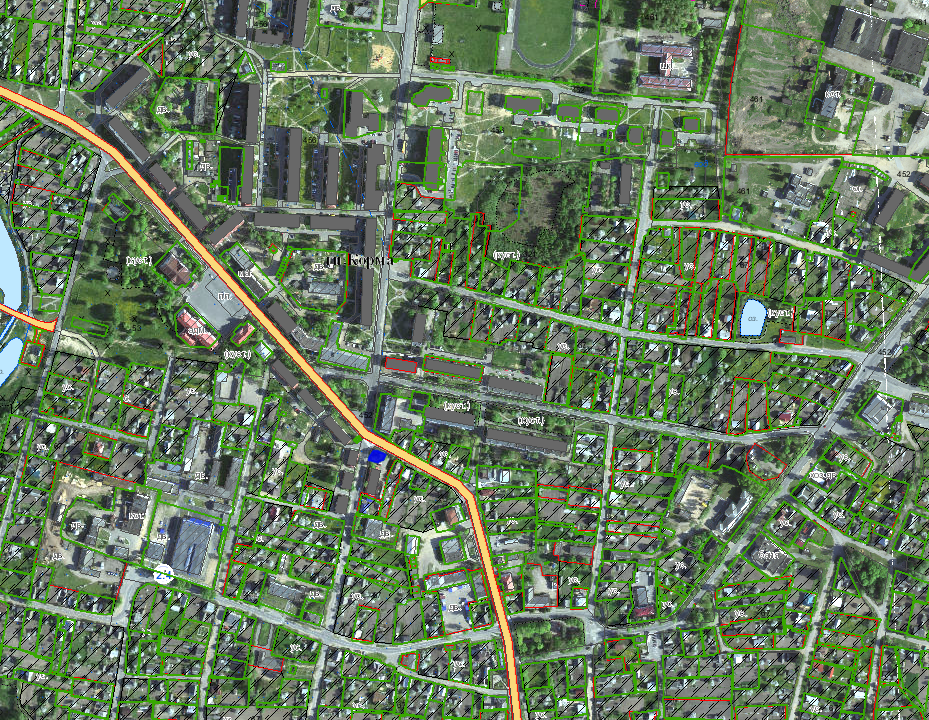 Расположение Участок расположен в центре населенного пункта, в шаговой доступности построены многоквартирные жилые дома, поверхность рельефа ровная.Расположение Участок расположен в центре населенного пункта, в шаговой доступности построены многоквартирные жилые дома, поверхность рельефа ровная.Контактная информация: Михачев Алексей Алексеевич - начальник отдела землеустройства Кормянского райисполкома (8(02337)21400); kormzem@mail.gomel.byКонтактная информация: Михачев Алексей Алексеевич - начальник отдела землеустройства Кормянского райисполкома (8(02337)21400); kormzem@mail.gomel.byКонтактная информация: Михачев Алексей Алексеевич - начальник отдела землеустройства Кормянского райисполкома (8(02337)21400); kormzem@mail.gomel.by